RESOLUTION NO.__________		RE:	CERTIFICATE OF APPROPRIATENESS UNDER THE			PROVISIONS OF THE ACT OF THE 			LEGISLATURE 1961, JUNE 13, P.L. 282 (53			SECTION 8004) AND BETHLEHEM ORDINANCE NO.			3952 AS AMENDED.The applicant proposes to install a hanging sign on the façade at 458 Main St.		NOW, THEREFORE, BE IT RESOLVED by the Council of the City of Bethlehem that a Certificate of Appropriateness is hereby granted for the proposal.		  			Sponsored by: (s)											            (s)							ADOPTED BY COUNCIL THIS       DAY OF 							(s)													  President of CouncilATTEST:(s)							        City ClerkHISTORICAL & ARCHITECTURAL REVIEW BOARDAPPLICATION #4:  OWNER: 	           __________________________________________________________________________The Board upon motion by Marsha Fritz and seconded by Diana Hodgson adopted the proposal that City Council issue a Certificate of Appropriateness for the following:   Sign to be double sided PVC measuring 28” x 36” x 1”.2.    Carved letters with pin stripe on existing hanging brackets.3.    Letters and pin stripe color to be gold or beige with a dark green, brown or black       background.      	4.   The motion was unanimously approved.__________________________________________________________________________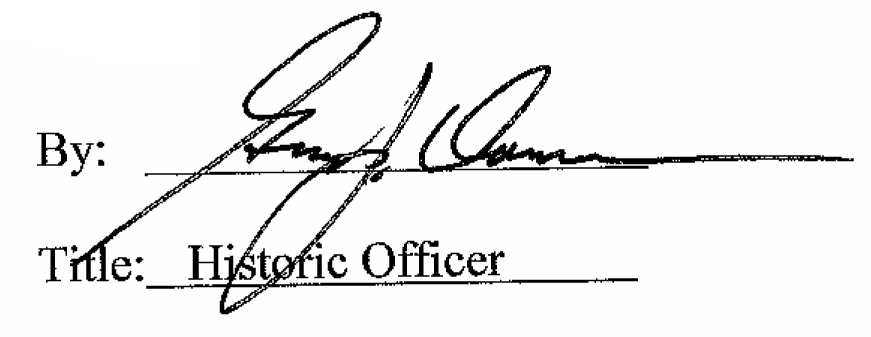 Date of Meeting: May 2, 2018